CLASE 2: Como te habrás dado cuenta el problema económico surge por la escasez de los recursos y las necesidades ilimitadas (muchas, muchas, muchas). Esto forma parte de nuestra vida cotidiana y nos obliga a tomar permanentemente decisiones económicas, especialmente a los adultos que viven contigo. Recuerda que en las decisiones económicas participan distintos agentes (FAMILIA-ESTADO-EMPRESA-SECTOR EXTERNO) que intervienen en la economía. A continuación, encontrarás una serie de actividades en las que debes aplicar conceptos trabajados en la clase anterior y además incorporarás otros.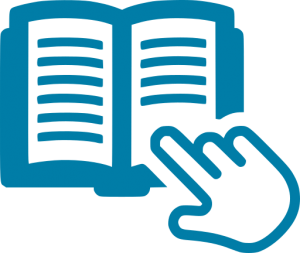 APLICA CONCEPTOS APRENDIDOS EN LA CLASE ANTERIOR:I. COMPLETACIÓN. Ubica los conceptos que aparecen a continuación en las líneas del párrafo que correspondan.La ______________________ es la disciplina que estudia la forma en que administramos la relación entre los ________________   __________________ y las _________________ _________________. Lo anterior también se define como _________________________. Las necesidades se dividen en _____________________ o primarias, que son aquellas necesarias para el desarrollo humano, y ___________________, las que no son una limitante para la vida. La satisfacción de necesidades se logra a través de la adquisición de ____________________ y ___________________, los que son confeccionados a través de los __________________________________: __________________, _________________ y ____________________.SELECCIÓN MÚLTIPLE. Justifica la alternativa que elegiste (¿Por qué esa alternativa y no las demás):COMPLETA LA SIGUIENTE TABLA identificando las diferentes acciones económicas que cada uno de estos agentes realiza (comprar bienes, pagar servicios, trabajar, producir bienes o servicios, entre otras). TÉRMINOS PAREADOS. Establece relaciones.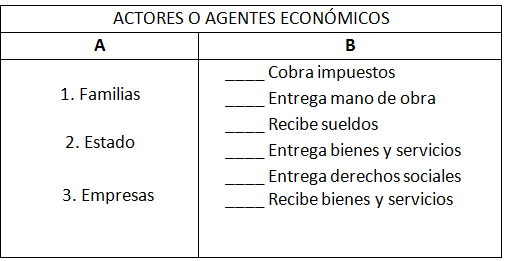 NUEVOS CONCEPTOS:SECTORES ECONÓMICOS.  Los sectores económicos corresponden a la división de la actividad económica de un Estado o territorio, e incluye todas las etapas de exploración de los recursos naturales, hasta la industrialización, la preparación para el consumo, la distribución, y la comercialización de bienes y servicios. Según la división de la economía clásica, los sectores de la economía son los siguientes: Sector primario o sector agropecuario, Sector secundario o sector Industrial, Sector terciario o sector de servicios. En relación a esto:Averigua de qué se trata cada sector económico y señala al menos tres ejemplos de actividades para cada sector. Hazlo a través de un esquema.Pregunta a 10 familiares en qué trabajan y luego clasifica esas actividades económicas por sectores económicos. RECUERDA QUE DEBEMOS EVITAR SALIR DE CASA, así es que puedes preguntar por Whatsapp o llamar a tus familiares.Mira el video “COMERCIO EXTERIOR: EXPORTACIONES E IMPORTACIONES” (https://youtu.be/uxIc8xj2l-4) (Si tienes dificultades para ver el video, puedes investigar) y responde:Defina: Importaciones, exportaciones, divisas.¿Cuáles son las divisas más usadas? ¿A qué países pertenecen? ¿A cuántos pesos chilenos corresponden?Señale ejemplos de empresas (pequeñas, medianas y grandes) que participen del comercio exterior importando y exportando ¿Qué importan y/o exportan?Revisa 20 productos comprados por tu familia (Puede ser artículos de limpieza, prendas de vestir, alimentos, farmacia, aparatos tecnológicos, entre otros) y registra su origen. De los productos revisados ¿la mayoría son importados o de producción chilena?¿Cómo crees que afecta la situación que estamos enfrentamos por COVID-19 al comercio exterior?   Cuéntanos de tus avances, consultas y dudas al correo electrónico de tú profesor/a de la asignatura.¡Estaremos atent@s! Link video : (    https://youtu.be/uxIc8xj2l-4   )ILIMITADASPROBLEMA ECONÓMICOCAPITALSERVICIOSMANO DE OBRATIERRAFACTORES DE LA PRODUCCIÓN BÁSICASRECURSOSNECESIDADESECONOMÍABIENESESCASOSSUNTUARIAS1. “Es la disciplina que estudia la forma en que satisfacemos nuestras necesidades ilimitadas con recursos que son escasos”. Esta definición corresponde a: a) Sector externo.b) Trabajo.c) Economía.d) Familia.2. Los factores de producción son:Tierra, trabajo y las empresas.    Tierra, trabajo y capital.Empresas, estado, sector externo.Familia, empresas y capital.Justificación: Justificación:3. Un celular es un:Servicio.Recuso natural.Bien.Factor productivo.4. Incluye las maquinarias utilizadas para producir bienes y servicios, el dinero y el trabajo humano, lo anterior define al factor productivo.Trabajo. Capital.Tierra.Sector empresarial.Justificación: Justificación: 5. Carencia de un bien o servicio y que se expresa en el deseo de obtenerlo ej:, celular, libro de historia, se conoce como:Capricho.Necesidad.Oportunidad.Servicios.6. Familias, empresas, estado y sector externo son:a) Factores de producción.b) Agentes económicos.c) Necesidades.d) Bienes económicos.Justificación: Justificación: 8. Participan en la producción, distribución y consumo de bienes y servicios, además pagan impuestos al estado.Familias y empresas.Empresas y estado.Bancos e industrias.Estado y empresas.7. El presupuesto familiar  está determinado por los ingresos del padre y la madre (si es que ambos trabajan) y las necesidades que hay que satisfacer. Como los recursos son siempre escasos frente a las necesidades  ilimitadas hay que gastar el dinero en forma “ordenada”, es decir hay que:a) Comprar sólo lo que se necesita día a día.b) Gastar más de lo que se gana.c) Hacer una jerarquización de las necesidades el grupo familiar.d) Utilizar el crédito para satisfacer rápidamente todas las necesidades del grupo familiar.Justificación: Justificación: 9. Satisface una necesidad, pero puede definirse más como una acción, o conjunto de acciones, que como un objeto. ej: educación, salud, transporte:Mercancía.Servicio.Bien.Trabajo.10. Se refiere al conjunto de recursos naturales. Estos se clasifican en renovables y no renovables. a) Tierrab) Capitalc) Trabajod) Sector empresarialJustificación: Justificación: Roles de los agentes económicosEstadoEmpresasFamilias o individosProfesor Nicolás Beltránnicolasbeltran@hotmail.cl  Profesora Nancy Leivaprofesoranancyleiva@gmail.comProfesor Francisco Zúñigaxhilote@hotmail.com